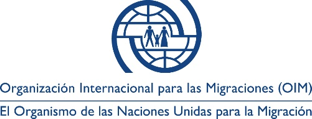 	Términos de Referencia 	CONTEXTOLa Organización Internacional para la Migración (OIM), creada en 1951, es la principal agencia de las Naciones Unidas en el ámbito de la migración y trabaja en estrecha colaboración con socios gubernamentales, intergubernamentales y no gubernamentales. La labor de la OIM consiste en cerciorarse de una gestión ordenada y humana de la migración; promover la cooperación internacional sobre cuestiones migratorias; ayudar a encontrar soluciones prácticas a los problemas migratorios: y ofrecer asistencia humanitaria a las personas migrantes que lo necesitan. Su trabajo se sustenta en el Marco de Gobernanza Migratoria (MiGOF), que fue aprobado por los países miembros de la OIM en el 2015, y sirve como un marco conceptual-institucional que incorpora los elementos esenciales para facilitar la migración ordenada, segura, regular y responsable y la movilidad de las personas a través de políticas de migración planificadas y bien administradas.   Las migraciones en El Salvador se deben a los diferentes factores que impulsan a que jóvenes busquen nuevas oportunidades en otros países, tales como: económico, social, familiar, entre otras. Un 68% de las personas migrantes retornadas reportan factores económicos como el motivo de su migración. Además, la escolaridad promedio de esta población oscila en el 8vo grado, lo cual dificulta su incorporación en el mercado laboral formal. El proyecto busca mitigar la migración irregular desde El Salvador incrementando el acceso a oportunidades de educación formal para migrantes potenciales y retornados de modo que contribuya a mejorar sus medios de vida. A partir de eso, se contempla impulsar un programa de becas de estudio a jóvenes migrantes o potencialmente migrantes, para que puedan obtener educación técnica universitaria, completar su formación académica por medio de modalidades flexibles de educación o cursar un programa de formación técnica de corta duración. Además, de estipendios para cubrir con los gastos asociados (transporte, alimentación, paquetes de internet o similar) de la participación en los programas de becas.JUSTIFICACIÓN La OIM, en conjunto con una serie de aliados estratégicos, apoyan la reintegración de jóvenes retornados/as y potencialmente migrantes, para mejorar su bienestar económico, mejorar su arraigo y reducir la migración y re-emigración irregular forzada. Para ello se propone, en coordinación con el Ministerio de Educación Ciencia y Tecnología fortalecer las capacidades académicas, de formación laboral y habilidades para la vida de los y las jóvenes, mediante el otorgamiento de becas de estudios para cursar la modalidad flexible integrada, la cual desarrolla tres componentes formativos: académico, habilidades para la vida y formación laboral, así como también el desarrollo de la estrategia de prueba de suficiencia.OBJETIVOS 3.1 Objetivo GeneralImplementar programas formativos, que permitan la cualificación de jóvenes y adultos migrantes retornados/as y potenciales migrantes, para facilitarles su continuidad educativa, inserción en el mercado laboral o su incorporación al sector productivo mediante la generación de autoempleo a través de programas de becas para modalidades flexibles de educación, por medio del apoyo de un socio estratégico.	3.2 Objetivos EspecíficosPromover y difundir el programa de becas, de acuerdo con los lineamientos previamente establecidos y bajo la supervisión del Proyecto.Realizar el proceso de selección de beneficiarios del programa de becas siguiendo el procedimiento y los criterios definidos por el Proyecto.Implementar las acciones formativas de acuerdo con la metodología establecida por la Dirección de Educación de Jóvenes y Adultos (DEJA) para las modalidades flexibles aplicando los procesos administrativos correspondientes.Brindar asistencia psicosocial a la población beneficiaria a fin de contribuir con el establecimiento de su proyecto de vida.  POBLACION META La institución seleccionada trabajará con jóvenes y adultos retornados o potencialmente migrantes, entre las edades de dieciséis a treinta nueve años, que están fuera del sistema educativo, que no han finalizado tercer ciclo y bachillerato general y que residan en la zona Oriental de El Salvador. La meta de modalidad flexible integrada será la siguiente: La meta de estrategia de Prueba de Suficiencia será la siguiente: Para efectos de la oferta económica a presentar, se debe considerar las metas de 2022 y de 2023 para dar atención hasta el mes de mayo de 2023. OIM dará las indicaciones de manera oportuna para la presentación de la oferta económica para la continuidad del proyecto.La institución seleccionada trabajará con juventud retornada o potencialmente migrante entre las edades de 16 a 39 años, que están fuera del sistema educativo nacional y que no han completado el tercer ciclo de educación básica y/o bachillerato general; además deberá elaborar e implementar estrategias para minimizar la deserción del estudiantado.En la Modalidad Flexible Integrada, se espera lograr la meta de finalización del año académico con al menos el 90% de la población becada. Para dicha modalidad requiere desarrollar, un proceso formativo integral de los procesos académicos, formación laboral y habilidades para la vida.La Modalidad Flexible Integrada, será desarrollada los fines de semana (sábado y domingo), preferiblemente. En la Prueba de Suficiencia, se espera lograr la meta con al menos el 90% de la población becada. Las tutorías se podrán desarrollar los fines de semana (sábado o domingo, según conveniencia de la población beneficiada).El estudiantado de la Modalidad Flexible Integrada recibirá una beca que comprende:Alimentación diaria: dos dólares (para la presencialidad)Transporte diario: dos dólares (para la presencialidad)Paquete de internet mensual: veinte dólares (para apoyar el enfoque del aula invertida para que el docente tutor le envié materiales educativos) Equipo tecnológico (Tablet o laptop) Este equipo será proporcionado al estudiantado por el socio implementador respetando los criterios establecidos en el plan de entrega de equipos previamente acordado con OIM.El estudiantado de la Estrategia de Prueba de Suficiencia recibirá una beca que comprende:Alimentación diaria: dos dólares (para la presencialidad)Transporte diario: dos dólares (para la presencialidad)Paquete de internet mensual: veinte dólares (para apoyar el enfoque del aula invertida para que el docente tutor le envié materiales educativos)ACTIVIDADES Para Modalidad Flexible Integrada:Apoyar el proceso de promoción y difusión de los programas de becas, según los lineamientos del proyecto.Selección y contratación de un equipo de profesionales para implementar los procesos formativos:Docentes especialistas para impartir las cinco asignaturas del componente académico en Modalidad Flexible Integrada, para atender estudiantes desde tercer ciclo de educación básica hasta educación media general (para cada sede)Facilitadores para el componente de la formación técnica. (para cada sede)Facilitadores para el componente de habilidades para la vida. (uno por zona de atención)Psicólogo para brindar atención socioeducativa al estudiantado de la Modalidad Flexible Integrada. (Uno por zona de atención)Selección y contratación de promotores que apoyen la promoción del programa y matricula del estudiantado (dos por zona, por tres meses al inicio de la promoción de cada año).Selección y contratación de un registrador académico. Coordinar con la Dirección de Educación de Jóvenes y Adultos la inducción para docentes y equipos técnicos del proyecto.Establecer las coordinaciones requeridas con las instituciones educativas seleccionadas, para sedes de la Modalidad Flexible Integrada; hasta lograr una carta compromiso entre el CDE y el socio estratégico. Organizar grupos educativos por grados y secciones para ser atendidos en fines de semana (sábado y domingo para un total de 15 horas académicas), en casos excepcionales por alta demanda de la población meta, se podrá brindar atención en días de semana en horario de conveniencia del grupo.Realizar las acciones formativas y de evaluación de los aprendizajes para lo cual deberá:Organizar y desarrollar tutorías semanales y por grado.  Elaborar horarios diferenciados de tutoría, que serán rotativos por cada módulo.Elaborar la planificación educativa modular requerida. Diseñar y aplicar instrumentos de evaluación de los aprendizajes.Elaborar y ejecutar el plan de monitoreo, seguimiento y acompañamiento pedagógico a docentes.Considerar en cada zona, la instalación de 4 sedes en el año uno, y ampliar este número en un total de seis para el año dos, para cubrir a la población de arrastre e inscripción de nuevos. Diseñar e implementar el plan de apoyo y seguimiento psicosocial, para atender a la población beneficiaria.Definir con base en la oferta del mercado laboral de la zona, los cursos técnicos más idóneos para ser desarrollado dentro de la Modalidad Flexible Integrada.Reproducción y dotación de módulo de autoestudio, cuadernillos de trabajo y material educativo para los componentes de formación técnica y habilidades para la vida, a utilizar por el estudiantado de la Modalidad Flexible Integrada.Proporcionar los insumos requeridos para los diferentes componentes de formación (académica, técnica y habilidades para la vida).Gestión de expediente completo del estudiantado para realizar la matricula, validación y certificación del grado académico.Brindar seguimiento al proceso de registro académico y certificación del estudiantado.  Entregar de manera oportuna la documentación, certificados y títulos al estudiantado atendido con la Modalidad Flexible Integrada. Definir e implementar el proceso de monitoreo y seguimiento a todos los componentes del proyecto, según los lineamientos del proyecto.Para Prueba de Suficiencia: Apoyar el proceso de promoción y difusión de los programas de becas, según los lineamientos del proyectoRealizar las acciones formativas y de evaluación de los aprendizajes para lo cual deberá:Organizar y desarrollar tutorías semanales y por grado. Las tutorías presenciales se desarrollarán durante ocho horas académicas en la semana.Coordinar con los usuarios de la prueba de suficiencia los días y horarios de atención para las tutorías. Diseñar y aplicar pruebas de ensayo.Contratación de personal:Coordinador de sede para prueba de suficiencia (con especialidad de sociales preferentemente)Tutores para atender las asignaturas básicas requeridas en la estrategia de prueba de suficiencia, dos de Matemática, dos de Ciencias Naturales y uno de Lenguaje y Literatura.  La tutoría se impartirá en las instalaciones de las sedes MEGATEC que forman parte del proyecto o en otros espacios seleccionados.  Los tutores deben ser especialistas de tercer ciclo y media y estar dedicados por diez meses para cubrir y atender a la población de manera presencial en diversos horarios durante el fin de semana. La estrategia de atención a la población meta debe considerar la instalación de una sede por departamento. Disponer de material impreso y equipo tecnológico en cada sede, para consulta de los usuarios. El coordinador deberá presentar al Departamento de Certificación y Suficiencia:Listado de los usuarios aptos para presentar la prueba de suficiencia, cada tres meses, en formato digital establecido por dicho departamento.Expedientes completos en formato digital de cada usuario, según requisitos establecidos. Proporcionar instalaciones adecuadas para llevar a cabo las tutorías y administración de la prueba.  El coordinador deberá brindar seguimiento a los usuarios para garantizar:Asistencia a tutorías presenciales.Asistencia a Prueba de Suficiencia y AVANZO (en caso de usuarios que aprobaron el segundo año de bachillerato)Coordinar con Departamento de Certificación y Suficiencia, la entrega de resultados y certificaciones y la reprogramación de la prueba, a los usuarios que tengan materias pendientesEl coordinador podrá gestionar la aplicación de la Prueba de Suficiencia para los usuarios que se consideren aptos antes de los tres meses.Actividades Generales:Selección de la población meta respetando los lineamientos y el procedimiento establecido por OIM. (se dará información al respecto.)Garantizar los insumos de bioseguridad en cada una de las sedes.Contratar a una persona por zona, que brinde seguimiento al proyecto y mantenga comunicación constante con la DEJA, apoyando en los procesos requeridos por MINED y el proyecto.Administrar los fondos de los estipendios de alimentación, transporte y paquetes de internet, presentando el respaldo requerido conforme a los lineamientos y procedimiento del Proyecto. Los montos de estos estipendios son los siguientes:Alimentación diaria: dos dólaresTransporte diario: dos dólaresPaquetes de internet mensual: veinte dólares (únicamente para modalidades virtuales y semipresenciales)Administrar el préstamo y/o entrega de equipos tecnológicos que el Proyecto ponga a disposición de las personas beneficiarias del proyecto, para lo cual deberá presentar un plan de entrega de equipos que defina tiempo de entrega que no deberá ser antes de finalizado un módulo educativo, incluirá criterios de priorización en caso de que sean necesarios.Mantener el registro académico actualizado en físico y digital proporcionando una adecuada gestión de expediente completo del estudiantado durante la ejecución de las modalidades flexibles, dando seguimientos y reportando los indicadores clave (ej. Rendimiento académicos, asistencias, servicios complementarios, entre otros) al sistema de gestión de casos de la OIM. Establecer un calendario de reuniones con la DEJA y OIM para seguimiento del proyecto.Coordinar con las sedes MEGATEC de la zona para integrar las actividades de esta propuesta con otros programas de becas que funcionarán en el marco del proyecto (ej. Estrategia de difusión conjunta, referenciación de candidatos/as, uso de instalaciones, etc.).El socio implementador mantendrá una comunicación fluida con OIM garantizando así la toma de decisiones conjuntas ante situaciones especiales. El equipo tecnológico para los becarios será entregado por OIM al socio implementador, no se debe considerarse en el costo de la oferta.PRODUCTOS ESPERADOSPRODUCTOS ESPERADOSProducto 1A: Plan de trabajo y cronograma. El socio implementador deberá elaborar un plan de trabajo que incluya:Las actividades, metodología (que incluya estrategia de promoción), metas anuales y cronograma de trabajo que refleje el cumplimiento de los términos de referencia. Propuesta de inducción que incluya actividades de sensibilización en temas transversales como género, población LGBTIQ+, personas con discapacidades, personas migrantes retornadas, entre otros grupos vulnerables.Propuesta de selección de beneficiarios/as de las becas siguiendo los procedimientos y los criterios acordados con el Proyecto. Además, deberá incluir los requisitos académicos y documentales que se requerirán1B- Plan de monitoreo y mitigación ambiental para garantizar una adecuada disposición de los equipos cuando finalice su vida útil para lo cual se darán las indicaciones pertinentes. Producto 2: Informe de actividades de promoción, difusión e inscripción de participantes a los programas de becas, de acuerdo con los lineamientos previamente establecidos y bajo la supervisión del Proyecto (revisar el numeral 9: visibilidad). Y la nómina del estudiantado matriculado.Producto 3: Informes técnicos mensuales y trimestrales de los programas formativos que incluya rendimientos académicos, asistencias a clases y servicios complementarios ofrecidos a las personas becarias bajo el Proyecto. De manera coordinada se establecerá los requerimientos de los reportes.Producto 4: Informes financieros mensuales y trimestrales sobre la administración de los fondos que incluya el detalle de los estipendios de alimentación, transporte y conectividad con sus debidos comprobantes de las entregas y demás documentos que sean establecidos conforme a los lineamientos del Proyecto. Producto 5:  Documento con un plan de entrega del equipo tecnológico a las personas beneficiarias dentro del proyecto, incluyendo acciones de recuperación del equipo y acciones preventivas ante casos de robo. Además, presentar reportes de entregas de los equipos tecnológicos.Producto 6: Presentación de un informe técnico y narrativo de medio termino de acuerdo con la estructura proporcionada por el proyecto.Producto 7: Presentación y entrega de informe financiero y narrativo final, de acuerdo con la estructura proporcionada por el proyecto.PERFIL DEL SOCIO IMPLEMENTADORExperienciaUna organización no gubernamental (ONG), una institución sin fines de lucro u otra organización de la sociedad civil (OSC), con experiencia de al menos 5 años desarrollando proyectos educativos con población joven y adulta, que vinculen la formación laboral en diversas áreas, administrando recursos financieros (estipendios) y tecnológicos que se entregarán a las personas beneficiarias.Con capacidad instalada adecuadas, seguras y con medidas establecidas de bioseguridad para impartir los programas de modalidades flexibles y que faciliten tareas de promoción, y que cuente con plataforma digital robusta para impartir los cursos formativos en una modalidad virtual o semipresencial. Con amplia presencia a nivel nacional y de manera específica en las zonas donde se va a realizar la intervención.RequisitosSer una organización legalmente constituida y registrada, establecida en El Salvador, con experiencia comprobable en las áreas previamente descritas.Tener capacidad operativa para la implementación de las actividades descritas en la zona geográfica priorizada, de acuerdo con el trabajo identificado.Resultados demostrables de intervenciones previas exitosas.SELECCIÓN DEL SOCIO IMPLEMENTADORLa selección del socio implementador se hará con la evaluación de la propuesta técnica y económica presentada a la OIM. *Nivel de aprobación es de 70% VISIBILIDAD De parte de la unidad de Comunicaciones de OIM y en coordinación con el donante, se compartirá al socio implementador la estrategia de comunicaciones, la cual incluye la línea gráfica del proyecto, parrilla de mensajes para compartir entre otros elementos. Sin embargo, la entidad seleccionada apoyará la promoción de manera física 	permitiendo que se distribuya material informativo en sus diferentes sedes, estos materiales pueden incluir: hojas volantes, trifoliares, entre otros y la instalación de materiales de visibilidad los cuales pueden incluir, roll ups, banners, etc.De la misma manera ayudará con la promoción digital realizando posts en redes sociales institucionales sobre el proyecto, siguiendo las líneas comunicacionales establecidas por el Proyecto.PERFECCIONAMIENTO Y EJECUCIÓN DEL CONTRATO. Una vez seleccionada la propuesta se informará por escrito a los proponentes y/o al proponente favorecido, y se iniciarán los trámites correspondientes para la celebración del respectivo contrato, que a su vez se perfecciona con la firma de las partes.PREVISIONES CONTRA LA CORRUPCIÓN. No se deberá ofrecer y/o realizar pago, consideración o beneficio de cualquier tipo que constituya una práctica ilegal o corrupta, directa o indirectamente, como incentivo o compensación por la adjudicación del contrato. Cualquier práctica de este tipo dará lugar a la cancelación del proceso de selección de ofertas, adjudicación o ejecución del contrato, además de iniciar acciones civiles y penales en contra de los involucrados.SUSPENSIÓN DEL PROCESO DE SELECCIÓN.La OIM podrá suspender el presente proceso de selección cuando se presenten impedimentos que afecten el objeto de la convocatoria o cuando así lo considere necesario la OIM. En dicho caso la Organización informará de la suspensión de este. PRIVILEGIOS E INMUNIDADES.Ninguna disposición de las cláusulas del contrato ni de los Términos de Referencia se entenderá como renuncia, explícita o implícita a ninguno de los privilegios e inmunidades de que en la actualidad goza la OIM.FINANCIAMIENTO Y FORMA DE PAGOLa forma de pago se realizará vía transferencia de fondos de acuerdo con la siguiente planificación de desembolsos:SUPERVISIÓN Y COORDINACIÓN DEL SOCIO IMPLEMENTADOR.Las personas que supervisarán directamente el trabajo del socio implementador, y ante la cual será directamente responsable de la presentación de informes, obtención de autorizaciones, obtención de la certificación de aprobación de resultados, entre otros, es el/la Gerente de Subvenciones de OIM. A nivel técnico el socio implementador deberá coordinar todas las acciones con el/la Coordinadora de proyecto de OIM. Se realizarán visitas periódicas a las sedes por parte del MINEDUCyT, OIM y el donante para monitorear la administración de los recursos y la implementación de los programas.IMPORTANTEFecha límite para recibir ofertas:  Miércoles 19 de enero 2022Plazo para recibir consultas: Del 20 de diciembre de 2021 al 17 de enero 2022 al correo:  iomsaltenders@iom.intCorreo para envío de propuestas:  iomsaltenders@iom.intTítuloProyecto para el desarrollo de atención educativa con Modalidad Flexible Integrada y la Estrategia de Prueba de Suficiencia en la Zona Oriental.Lugar de Trabajo: Zonas de intervención:Zona Oriental: Departamentos de Usulután, San Miguel y MorazánFecha Estimada de Inicio 21 de marzo 2022Duración 15 mesesCUADRO DE DISTRIBUCIÓN DE METAS POR ZONA Y AÑO DE LA MFICUADRO DE DISTRIBUCIÓN DE METAS POR ZONA Y AÑO DE LA MFICUADRO DE DISTRIBUCIÓN DE METAS POR ZONA Y AÑO DE LA MFICUADRO DE DISTRIBUCIÓN DE METAS POR ZONA Y AÑO DE LA MFICUADRO DE DISTRIBUCIÓN DE METAS POR ZONA Y AÑO DE LA MFICUADRO DE DISTRIBUCIÓN DE METAS POR ZONA Y AÑO DE LA MFIModalidad Flexible Integrada (MFI)ZonaMetas anualesMetas anualesMetas anualesMetas anualesModalidad Flexible Integrada (MFI)ZonaNuevos 2022Arrastre 2023 (70%)Nuevos 2023TOTAL NUEVOS Y ARRASTRE 2023MFIOriental250175150325CUADRO DE METAS PRUEBA DE SUFICIENCIAPOR ZONA Y AÑO CUADRO DE METAS PRUEBA DE SUFICIENCIAPOR ZONA Y AÑO CUADRO DE METAS PRUEBA DE SUFICIENCIAPOR ZONA Y AÑO CUADRO DE METAS PRUEBA DE SUFICIENCIAPOR ZONA Y AÑO CUADRO DE METAS PRUEBA DE SUFICIENCIAPOR ZONA Y AÑO Prueba de SuficienciaZonaMetas anualesMetas anualesMetas anualesPrueba de SuficienciaZona20222023TOTALPSOriental75100175Considerar el 35% de continuidad educativa del año2022 para 2023Considerar el 35% de continuidad educativa del año2022 para 2023Considerar el 35% de continuidad educativa del año2022 para 2023Considerar el 35% de continuidad educativa del año2022 para 2023Considerar el 35% de continuidad educativa del año2022 para 2023Matriz de Evaluación programas de formación técnica superior y cursos cortos de formación técnica.Matriz de Evaluación programas de formación técnica superior y cursos cortos de formación técnica.Matriz de Evaluación programas de formación técnica superior y cursos cortos de formación técnica.Matriz de Evaluación programas de formación técnica superior y cursos cortos de formación técnica.Matriz de Evaluación programas de formación técnica superior y cursos cortos de formación técnica.Matriz de Evaluación programas de formación técnica superior y cursos cortos de formación técnica.Cat.IndicadorReglasMedio de verificaciónPorcentajeAspectos GeneralesPresencia en los territorios o capacidad operativa para implementar las actividades en el territorioAcredita presencia en los territorios y capacidad operativa=15; No acredita =0*Atestados que demuestren experiencia.*Cartas de recomendación de entidades con las que haya trabajado en los últimos tres años.15%Aspectos Generales Plataforma digital robusta para impartir los procesos educativos en una modalidad virtual y para realizar actividades de seguimiento y monitoreo.Acredita el uso de plataformas digitales para modalidades virtuales=15; utiliza alternativas que permiten una forma de modalidad semipresencial =5, No cuenta con estos recursos=0*Atestados que demuestren experiencia.15%ExperienciaAl menos 5 años de experiencia desarrollando proyectos educativos con población joven y adultasMás de 5 años =15; al menos tres años = 5; Menos de tres años = 0*Escritura de constitución de la organización/institución.15%ExperienciaExperiencia de trabajo con programas de formación técnica y cursos cortos de formación profesionalAmbos =15; al menos uno = 5; Ninguno = 0*Expresión de interés con todos sus anexos (formato entregado por OIM).Anexo 1: Lista de verificación de referencias de los socios implementadores.Anexo 2: Cuestionario de información general de los socios implementadores.15%ExperienciaExperiencia en entrega de recursos financieros (estipendios) y tecnológicos a personas beneficiariasAcredita la administración de fondos de becas=5; No acredita=0Estados financieros de los últimos tres años cerrados.  Declaraciones de renta de los últimos 3 años cerrados.5%Propuesta TécnicaContiene los productos solicitados y cronogramaSí=5; No=0Nota Conceptual (formato proporcionado por OIM).5%Propuesta TécnicaCalidad de la propuesta técnicaLa oferta técnica amplia la propuesta descrita en los TDRs = 15, la oferta técnica solo aporta algunos elementos adicionales a la propuesta en los TDRs =10, la oferta técnica se ajusta a los TDRs = 5Nota Conceptual (formato proporcionado por OIM).15%Propuesta EconómicaMonto total de la propuesta económicaSe basa en un costeo acorde a los precios de mercadoPresupuesto (formato proporcionado por OIM).  15%TotalTotal100%Porcentaje de desembolsoProducto entregadoDetalle del productoPlazo de tiempo30%Anticipo por el desarrollo de atención educativa con Modalidad Flexible Integrada y la Estrategia de Prueba de Suficiencia. Producto 1A: Plan de trabajo y cronograma. El socio implementador deberá elaborar un plan de trabajo que incluya:Las actividades, metodología (que incluya estrategia de promoción), metas anuales y cronograma de trabajo que refleje el cumplimiento de los términos de referencia. Propuesta de inducción que incluya actividades de sensibilización en temas transversales como género, población LGBTIQ+, personas con discapacidades, personas migrantes retornadas, entre otros grupos vulnerables.Propuesta de selección de beneficiarios/as de las becas siguiendo los procedimientos y los criterios acordados con el Proyecto. Además, deberá incluir los requisitos académicos y documentales que se requerirán1B- Plan de monitoreo y mitigación ambiental para garantizar una adecuada disposición de los equipos cuando finalice su vida útil para lo cual se darán las indicaciones pertinentes. Producto 2: Informe de actividades de promoción, difusión e inscripción de participantes a los programas de becas, de acuerdo con los lineamientos previamente establecidos y bajo la supervisión del Proyecto (revisar el numeral 9: visibilidad). Y la nómina del estudiantado matriculado.Anticipo por el desarrollo de atención educativa con Modalidad Flexible Integrada y la Estrategia de Prueba de Suficiencia. Producto 1A: Plan de trabajo y cronograma. El socio implementador deberá elaborar un plan de trabajo que incluya:Las actividades, metodología (que incluya estrategia de promoción), metas anuales y cronograma de trabajo que refleje el cumplimiento de los términos de referencia. Propuesta de inducción que incluya actividades de sensibilización en temas transversales como género, población LGBTIQ+, personas con discapacidades, personas migrantes retornadas, entre otros grupos vulnerables.Propuesta de selección de beneficiarios/as de las becas siguiendo los procedimientos y los criterios acordados con el Proyecto. Además, deberá incluir los requisitos académicos y documentales que se requerirán1B- Plan de monitoreo y mitigación ambiental para garantizar una adecuada disposición de los equipos cuando finalice su vida útil para lo cual se darán las indicaciones pertinentes. Producto 2: Informe de actividades de promoción, difusión e inscripción de participantes a los programas de becas, de acuerdo con los lineamientos previamente establecidos y bajo la supervisión del Proyecto (revisar el numeral 9: visibilidad). Y la nómina del estudiantado matriculado.Dos semanas después de la firma de contrato.10%Producto 3: Informes técnicos mensuales y trimestrales de los programas formativos que incluya rendimientos académicos, asistencias a clases y servicios complementarios ofrecidos a las personas becarias bajo el Proyecto. De manera coordinada se establecerá los requerimientos de los reportes.Producto 4: Informes financieros mensuales y trimestrales sobre la administración de los fondos que incluya el detalle de los estipendios de alimentación, transporte y conectividad con sus debidos comprobantes de las entregas y demás documentos que sean establecidos conforme a los lineamientos del Proyecto. Producto 5:  Documento con un plan de entrega del equipo tecnológico a las personas beneficiarias dentro del proyecto, incluyendo acciones de recuperación del equipo y acciones preventivas ante casos de robo. Además, presentar reportes de entregas de los equipos tecnológicos.Informe  técnico narrativo y financiero  que incluya: el avance de la MFI y la PS mensuales para monitorear las metas, detalle de matrícula en el SIGES para la MFI  y asistencia de la población beneficiaria con Prueba de Suficiencia (PS), detalle de la asistencia brindada, detalle de estipendios brindados con los respaldos correspondientes, entre ellos el recibo de transferencia, listado de personas beneficiarias debidamente firmados como confirmación de la recepción de fondos, recibo por parte del administrador con el detalle de estipendios.Tres meses tras la suscripción del contrato.20%Producto 3: Informes técnicos mensuales y trimestrales de los programas formativos que incluya rendimientos académicos, asistencias a clases y servicios complementarios ofrecidos a las personas becarias bajo el Proyecto. De manera coordinada se establecerá los requerimientos de los reportes.Producto 4: Informes financieros mensuales y trimestrales sobre la administración de los fondos que incluya el detalle de los estipendios de alimentación, transporte y conectividad con sus debidos comprobantes de las entregas y demás documentos que sean establecidos conforme a los lineamientos del ProyectoInforme  técnico narrativo y financiero trimestral que incluya: el avance de la MFI y la PS mensuales para monitorear las metas, detalle de matrícula en el SIGES para la MFI  y asistencia de la población beneficiaria con Prueba de Suficiencia (PS), detalle de la asistencia brindada, detalle de estipendios brindados con los respaldos correspondientes, entre ellos el recibo de transferencia, listado de personas beneficiarias debidamente firmados como confirmación de la recepción de fondos, recibo por parte del administrador con el detalle de estipendios.Seis meses tras la suscripción del contrato.10%Producto 3: Informes técnicos mensuales y trimestrales de los programas formativos que incluya rendimientos académicos, asistencias a clases y servicios complementarios ofrecidos a las personas becarias bajo el Proyecto. De manera coordinada se establecerá los requerimientos de los reportes.Producto 4: Informes financieros mensuales y trimestrales sobre la administración de los fondos que incluya el detalle de los estipendios de alimentación, transporte y conectividad con sus debidos comprobantes de las entregas y demás documentos que sean establecidos conforme a los lineamientos del ProyectoProducto 6: Presentación de un informe técnico y narrativo de medio termino de acuerdo con la estructura proporcionada por el proyecto.Informe  técnico narrativo y financiero trimestral que incluya: el avance de la MFI y la PS mensuales para monitorear las metas, detalle de matrícula validada en el SIGES para la MFI  y asistencia de la población beneficiaria con Prueba de Suficiencia (PS), detalle de la asistencia brindada, detalle de estipendios brindados con los respaldos correspondientes, entre ellos el recibo de transferencia, listado de personas beneficiarias debidamente firmados como confirmación de la recepción de fondos, recibo por parte del administrador con el detalle de estipendios.Nueve meses tras la suscripción del contrato.10%Producto 3: Informes técnicos mensuales y trimestrales de los programas formativos que incluya rendimientos académicos, asistencias a clases y servicios complementarios ofrecidos a las personas becarias bajo el Proyecto. De manera coordinada se establecerá los requerimientos de los reportes.Producto 4: Informes financieros mensuales y trimestrales sobre la administración de los fondos que incluya el detalle de los estipendios de alimentación, transporte y conectividad con sus debidos comprobantes de las entregas y demás documentos que sean establecidos conforme a los lineamientos del ProyectoInforme técnico narrativo y financiero trimestral que incluya: el avance de la MFI y la PS mensuales para monitorear las metas, detalle de matrícula en el SIGES para la MFI  y asistencia de la población beneficiaria con Prueba de Suficiencia (PS), detalle de la asistencia brindada, detalle de estipendios brindados con los respaldos correspondientes, entre ellos el recibo de transferencia, listado de personas beneficiarias debidamente firmados como confirmación de la recepción de fondos, recibo por parte del administrador con el detalle de estipendios.Doce meses tras la suscripción del contrato.20%Producto 7: Informe técnico narrativo y financiero final de acuerdo con la estructura proporcionada por el proyecto.Documento generado tras la implementación de los programas formativos, incluidos los servicios complementarios y entrega de estipendios, a la población meta. Informe de cursos totales brindados para el cumplimiento de las metas, detalle de asistencia de beneficiarios, detalle de la asistencia brindada, detalle de estipendios brindados con los respaldos correspondientes, entre ellos el recibo de transferencia, listado de beneficiarios debidamente firmados como confirmación por parte del beneficiario, recibo por parte del administrador con el detalle de estipendios, con el 100% de las personas beneficiarias alcanzadas.Quince meses tras la suscripción del contrato.100%TOTALTOTALTOTAL